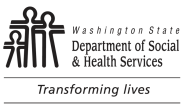 	Revisión de elegibilidad para
	Servicios y apoyos a largo plazo	Eligibility Review for Long Term Services and Supports	Revisión de elegibilidad para
	Servicios y apoyos a largo plazo	Eligibility Review for Long Term Services and Supports	Revisión de elegibilidad para
	Servicios y apoyos a largo plazo	Eligibility Review for Long Term Services and Supports	Revisión de elegibilidad para
	Servicios y apoyos a largo plazo	Eligibility Review for Long Term Services and Supports	Revisión de elegibilidad para
	Servicios y apoyos a largo plazo	Eligibility Review for Long Term Services and Supports	Revisión de elegibilidad para
	Servicios y apoyos a largo plazo	Eligibility Review for Long Term Services and Supports	Revisión de elegibilidad para
	Servicios y apoyos a largo plazo	Eligibility Review for Long Term Services and Supports	Revisión de elegibilidad para
	Servicios y apoyos a largo plazo	Eligibility Review for Long Term Services and Supports	Revisión de elegibilidad para
	Servicios y apoyos a largo plazo	Eligibility Review for Long Term Services and Supports	Revisión de elegibilidad para
	Servicios y apoyos a largo plazo	Eligibility Review for Long Term Services and Supports	Revisión de elegibilidad para
	Servicios y apoyos a largo plazo	Eligibility Review for Long Term Services and Supports	Revisión de elegibilidad para
	Servicios y apoyos a largo plazo	Eligibility Review for Long Term Services and Supports	Revisión de elegibilidad para
	Servicios y apoyos a largo plazo	Eligibility Review for Long Term Services and SupportsNombre del cliente (primer nombre, inicial del segundo nombre, apellido)Nombre del cliente (primer nombre, inicial del segundo nombre, apellido)Nombre del cliente (primer nombre, inicial del segundo nombre, apellido)Nombre del cliente (primer nombre, inicial del segundo nombre, apellido)Nombre del cliente (primer nombre, inicial del segundo nombre, apellido)Nombre del cliente (primer nombre, inicial del segundo nombre, apellido)Nombre del cliente (primer nombre, inicial del segundo nombre, apellido)Nombre del cliente (primer nombre, inicial del segundo nombre, apellido)Nombre del cliente (primer nombre, inicial del segundo nombre, apellido)Nombre del cliente (primer nombre, inicial del segundo nombre, apellido)Número de identificación del clienteNúmero de identificación del clienteNúmero de identificación del clienteNúmero de identificación del clienteDirección del cliente	Ciudad	Estado	Código postalDirección del cliente	Ciudad	Estado	Código postalDirección del cliente	Ciudad	Estado	Código postalDirección del cliente	Ciudad	Estado	Código postalDirección del cliente	Ciudad	Estado	Código postalDirección del cliente	Ciudad	Estado	Código postalDirección del cliente	Ciudad	Estado	Código postalDirección del cliente	Ciudad	Estado	Código postalDirección del cliente	Ciudad	Estado	Código postalDirección del cliente	Ciudad	Estado	Código postalDirección del cliente	Ciudad	Estado	Código postalDirección del cliente	Ciudad	Estado	Código postalDirección del cliente	Ciudad	Estado	Código postalDirección del cliente	Ciudad	Estado	Código postalDirección postal del cliente	Ciudad	Estado	Código PostalDirección postal del cliente	Ciudad	Estado	Código PostalDirección postal del cliente	Ciudad	Estado	Código PostalDirección postal del cliente	Ciudad	Estado	Código PostalDirección postal del cliente	Ciudad	Estado	Código PostalDirección postal del cliente	Ciudad	Estado	Código PostalDirección postal del cliente	Ciudad	Estado	Código PostalDirección postal del cliente	Ciudad	Estado	Código PostalDirección postal del cliente	Ciudad	Estado	Código PostalDirección postal del cliente	Ciudad	Estado	Código PostalDirección postal del cliente	Ciudad	Estado	Código PostalDirección postal del cliente	Ciudad	Estado	Código PostalDirección postal del cliente	Ciudad	Estado	Código PostalDirección postal del cliente	Ciudad	Estado	Código PostalNombre del cónyuge o padre/madre de un menor de edad (nombre, inicial del segundo nombre, apellido)Nombre del cónyuge o padre/madre de un menor de edad (nombre, inicial del segundo nombre, apellido)Nombre del cónyuge o padre/madre de un menor de edad (nombre, inicial del segundo nombre, apellido)Nombre del cónyuge o padre/madre de un menor de edad (nombre, inicial del segundo nombre, apellido)Nombre del cónyuge o padre/madre de un menor de edad (nombre, inicial del segundo nombre, apellido)Nombre del cónyuge o padre/madre de un menor de edad (nombre, inicial del segundo nombre, apellido)Nombre del cónyuge o padre/madre de un menor de edad (nombre, inicial del segundo nombre, apellido)Nombre del cónyuge o padre/madre de un menor de edad (nombre, inicial del segundo nombre, apellido)Nombre del cónyuge o padre/madre de un menor de edad (nombre, inicial del segundo nombre, apellido)Nombre del cónyuge o padre/madre de un menor de edad (nombre, inicial del segundo nombre, apellido)Nombre del cónyuge o padre/madre de un menor de edad (nombre, inicial del segundo nombre, apellido)Nombre del cónyuge o padre/madre de un menor de edad (nombre, inicial del segundo nombre, apellido)Nombre del cónyuge o padre/madre de un menor de edad (nombre, inicial del segundo nombre, apellido)Nombre del cónyuge o padre/madre de un menor de edad (nombre, inicial del segundo nombre, apellido)Dirección del cónyuge / padre / madre (si es diferente)	Ciudad	Estado	Código postalDirección del cónyuge / padre / madre (si es diferente)	Ciudad	Estado	Código postalDirección del cónyuge / padre / madre (si es diferente)	Ciudad	Estado	Código postalDirección del cónyuge / padre / madre (si es diferente)	Ciudad	Estado	Código postalDirección del cónyuge / padre / madre (si es diferente)	Ciudad	Estado	Código postalDirección del cónyuge / padre / madre (si es diferente)	Ciudad	Estado	Código postalDirección del cónyuge / padre / madre (si es diferente)	Ciudad	Estado	Código postalDirección del cónyuge / padre / madre (si es diferente)	Ciudad	Estado	Código postalDirección del cónyuge / padre / madre (si es diferente)	Ciudad	Estado	Código postalDirección del cónyuge / padre / madre (si es diferente)	Ciudad	Estado	Código postalDirección del cónyuge / padre / madre (si es diferente)	Ciudad	Estado	Código postalDirección del cónyuge / padre / madre (si es diferente)	Ciudad	Estado	Código postalDirección del cónyuge / padre / madre (si es diferente)	Ciudad	Estado	Código postalDirección del cónyuge / padre / madre (si es diferente)	Ciudad	Estado	Código postalNúmero de teléfono del cliente (incluir el código de área)        Casa   Celular   MensajeNúmero de teléfono del cliente (incluir el código de área)        Casa   Celular   MensajeNúmero de teléfono del cliente (incluir el código de área)        Casa   Celular   MensajeNúmero de teléfono del cliente (incluir el código de área)        Casa   Celular   MensajeNúmero de teléfono del cliente (incluir el código de área)        Casa   Celular   MensajeNúmero de teléfono del cliente (incluir el código de área)        Casa   Celular   MensajeNúmero de teléfono del cliente (incluir el código de área)        Casa   Celular   MensajeNúmero de teléfono del cliente (incluir el código de área)        Casa   Celular   MensajeCorreo electrónico del clienteCorreo electrónico del clienteCorreo electrónico del clienteCorreo electrónico del clienteCorreo electrónico del clienteCorreo electrónico del clienteRepresentante autorizadoRepresentante autorizadoRepresentante autorizadoRepresentante autorizadoRepresentante autorizadoRepresentante autorizadoRepresentante autorizadoRepresentante autorizadoRepresentante autorizadoRepresentante autorizadoRepresentante autorizadoRepresentante autorizadoRepresentante autorizadoRepresentante autorizadoUn representante autorizado es alguien a quien usted autoriza para hablar acerca de sus beneficios con la agencia o la persona designada por ella.  Puede nombrar a alguna persona, pero no está obligado.  Algunos ejemplos son su tutor, cónyuge, familiar, apoderado.  ¿Tiene un representante autorizado?    Sí     NoUn representante autorizado es alguien a quien usted autoriza para hablar acerca de sus beneficios con la agencia o la persona designada por ella.  Puede nombrar a alguna persona, pero no está obligado.  Algunos ejemplos son su tutor, cónyuge, familiar, apoderado.  ¿Tiene un representante autorizado?    Sí     NoUn representante autorizado es alguien a quien usted autoriza para hablar acerca de sus beneficios con la agencia o la persona designada por ella.  Puede nombrar a alguna persona, pero no está obligado.  Algunos ejemplos son su tutor, cónyuge, familiar, apoderado.  ¿Tiene un representante autorizado?    Sí     NoUn representante autorizado es alguien a quien usted autoriza para hablar acerca de sus beneficios con la agencia o la persona designada por ella.  Puede nombrar a alguna persona, pero no está obligado.  Algunos ejemplos son su tutor, cónyuge, familiar, apoderado.  ¿Tiene un representante autorizado?    Sí     NoUn representante autorizado es alguien a quien usted autoriza para hablar acerca de sus beneficios con la agencia o la persona designada por ella.  Puede nombrar a alguna persona, pero no está obligado.  Algunos ejemplos son su tutor, cónyuge, familiar, apoderado.  ¿Tiene un representante autorizado?    Sí     NoUn representante autorizado es alguien a quien usted autoriza para hablar acerca de sus beneficios con la agencia o la persona designada por ella.  Puede nombrar a alguna persona, pero no está obligado.  Algunos ejemplos son su tutor, cónyuge, familiar, apoderado.  ¿Tiene un representante autorizado?    Sí     NoUn representante autorizado es alguien a quien usted autoriza para hablar acerca de sus beneficios con la agencia o la persona designada por ella.  Puede nombrar a alguna persona, pero no está obligado.  Algunos ejemplos son su tutor, cónyuge, familiar, apoderado.  ¿Tiene un representante autorizado?    Sí     NoUn representante autorizado es alguien a quien usted autoriza para hablar acerca de sus beneficios con la agencia o la persona designada por ella.  Puede nombrar a alguna persona, pero no está obligado.  Algunos ejemplos son su tutor, cónyuge, familiar, apoderado.  ¿Tiene un representante autorizado?    Sí     NoUn representante autorizado es alguien a quien usted autoriza para hablar acerca de sus beneficios con la agencia o la persona designada por ella.  Puede nombrar a alguna persona, pero no está obligado.  Algunos ejemplos son su tutor, cónyuge, familiar, apoderado.  ¿Tiene un representante autorizado?    Sí     NoUn representante autorizado es alguien a quien usted autoriza para hablar acerca de sus beneficios con la agencia o la persona designada por ella.  Puede nombrar a alguna persona, pero no está obligado.  Algunos ejemplos son su tutor, cónyuge, familiar, apoderado.  ¿Tiene un representante autorizado?    Sí     NoUn representante autorizado es alguien a quien usted autoriza para hablar acerca de sus beneficios con la agencia o la persona designada por ella.  Puede nombrar a alguna persona, pero no está obligado.  Algunos ejemplos son su tutor, cónyuge, familiar, apoderado.  ¿Tiene un representante autorizado?    Sí     NoUn representante autorizado es alguien a quien usted autoriza para hablar acerca de sus beneficios con la agencia o la persona designada por ella.  Puede nombrar a alguna persona, pero no está obligado.  Algunos ejemplos son su tutor, cónyuge, familiar, apoderado.  ¿Tiene un representante autorizado?    Sí     NoUn representante autorizado es alguien a quien usted autoriza para hablar acerca de sus beneficios con la agencia o la persona designada por ella.  Puede nombrar a alguna persona, pero no está obligado.  Algunos ejemplos son su tutor, cónyuge, familiar, apoderado.  ¿Tiene un representante autorizado?    Sí     NoUn representante autorizado es alguien a quien usted autoriza para hablar acerca de sus beneficios con la agencia o la persona designada por ella.  Puede nombrar a alguna persona, pero no está obligado.  Algunos ejemplos son su tutor, cónyuge, familiar, apoderado.  ¿Tiene un representante autorizado?    Sí     NoNombreNombreNombreNombreNombreNombreRelaciónRelaciónRelaciónRelaciónRelaciónRelaciónRelaciónRelaciónDirección postal	Ciudad	Estado	Código postalDirección postal	Ciudad	Estado	Código postalDirección postal	Ciudad	Estado	Código postalDirección postal	Ciudad	Estado	Código postalDirección postal	Ciudad	Estado	Código postalDirección postal	Ciudad	Estado	Código postalDirección postal	Ciudad	Estado	Código postalDirección postal	Ciudad	Estado	Código postalDirección postal	Ciudad	Estado	Código postalDirección postal	Ciudad	Estado	Código postalDirección postal	Ciudad	Estado	Código postalDirección postal	Ciudad	Estado	Código postalDirección postal	Ciudad	Estado	Código postalDirección postal	Ciudad	Estado	Código postalNúmero de teléfono (incluir el código de área)Número de teléfono (incluir el código de área)Número de teléfono (incluir el código de área)Número de teléfono (incluir el código de área)Número de teléfono (incluir el código de área)Número de teléfono (incluir el código de área)Correo electrónicoCorreo electrónicoCorreo electrónicoCorreo electrónicoCorreo electrónicoCorreo electrónicoCorreo electrónicoCorreo electrónicoIngresos no ganados del clienteIngresos no ganados del clienteIngresos no ganados del clienteIngresos no ganados del clienteIngresos no ganados del clienteIngresos no ganados del clienteIngresos no ganados del clienteIngresos no ganados del clienteIngresos no ganados del clienteIngresos no ganados del clienteIngresos no ganados del clienteIngresos no ganados del clienteIngresos no ganados del clienteMontoBeneficios del Seguro SocialBeneficios del Seguro SocialBeneficios del Seguro SocialBeneficios del Seguro SocialBeneficios del Seguro SocialBeneficios del Seguro SocialBeneficios del Seguro SocialBeneficios del Seguro SocialBeneficios del Seguro SocialBeneficios del Seguro SocialBeneficios del Seguro SocialBeneficios del Seguro SocialBeneficios del Seguro Social$       Beneficios de jubilación / pensión / anualidadBeneficios de jubilación / pensión / anualidadBeneficios de jubilación / pensión / anualidadBeneficios de jubilación / pensión / anualidadBeneficios de jubilación / pensión / anualidadBeneficios de jubilación / pensión / anualidadBeneficios de jubilación / pensión / anualidadBeneficios de jubilación / pensión / anualidadBeneficios de jubilación / pensión / anualidadBeneficios de jubilación / pensión / anualidadBeneficios de jubilación / pensión / anualidadBeneficios de jubilación / pensión / anualidadBeneficios de jubilación / pensión / anualidad$       Otros - Beneficios para veteranos, L&I, pensión por divorcio, dividendos, intereses, rentas o ingresos trimestrales (escríbalos a continuación)Otros - Beneficios para veteranos, L&I, pensión por divorcio, dividendos, intereses, rentas o ingresos trimestrales (escríbalos a continuación)Otros - Beneficios para veteranos, L&I, pensión por divorcio, dividendos, intereses, rentas o ingresos trimestrales (escríbalos a continuación)Otros - Beneficios para veteranos, L&I, pensión por divorcio, dividendos, intereses, rentas o ingresos trimestrales (escríbalos a continuación)Otros - Beneficios para veteranos, L&I, pensión por divorcio, dividendos, intereses, rentas o ingresos trimestrales (escríbalos a continuación)Otros - Beneficios para veteranos, L&I, pensión por divorcio, dividendos, intereses, rentas o ingresos trimestrales (escríbalos a continuación)Otros - Beneficios para veteranos, L&I, pensión por divorcio, dividendos, intereses, rentas o ingresos trimestrales (escríbalos a continuación)Otros - Beneficios para veteranos, L&I, pensión por divorcio, dividendos, intereses, rentas o ingresos trimestrales (escríbalos a continuación)Otros - Beneficios para veteranos, L&I, pensión por divorcio, dividendos, intereses, rentas o ingresos trimestrales (escríbalos a continuación)Otros - Beneficios para veteranos, L&I, pensión por divorcio, dividendos, intereses, rentas o ingresos trimestrales (escríbalos a continuación)Otros - Beneficios para veteranos, L&I, pensión por divorcio, dividendos, intereses, rentas o ingresos trimestrales (escríbalos a continuación)Otros - Beneficios para veteranos, L&I, pensión por divorcio, dividendos, intereses, rentas o ingresos trimestrales (escríbalos a continuación)Otros - Beneficios para veteranos, L&I, pensión por divorcio, dividendos, intereses, rentas o ingresos trimestrales (escríbalos a continuación)Otros - Beneficios para veteranos, L&I, pensión por divorcio, dividendos, intereses, rentas o ingresos trimestrales (escríbalos a continuación)$       $       $       $       $       Ingresos ganados del clienteIngresos ganados del clienteIngresos ganados del clienteIngresos ganados del clienteIngresos ganados del clienteIngresos ganados del clienteIngresos ganados del clienteIngresos ganados del clienteIngresos ganados del clienteIngresos ganados del clienteIngresos ganados del clienteIngresos ganados del clienteIngresos ganados del clienteIngresos ganados del clienteEmpleadorEmpleadorFecha de inicioFecha de inicioFecha de inicioMonto recibido brutoMonto recibido brutoMonto recibido brutoMonto recibido brutoMonto recibido brutoMonto recibido brutoFrecuencia de pagoFrecuencia de pagoFrecuencia de pago¿Este ingreso es por trabajos por cuenta propia?    Sí     No¿Este ingreso es por trabajos por cuenta propia?    Sí     No¿Este ingreso es por trabajos por cuenta propia?    Sí     No¿Este ingreso es por trabajos por cuenta propia?    Sí     No¿Este ingreso es por trabajos por cuenta propia?    Sí     No¿Este ingreso es por trabajos por cuenta propia?    Sí     No¿Este ingreso es por trabajos por cuenta propia?    Sí     No¿Este ingreso es por trabajos por cuenta propia?    Sí     No¿Este ingreso es por trabajos por cuenta propia?    Sí     No¿Este ingreso es por trabajos por cuenta propia?    Sí     No¿Este ingreso es por trabajos por cuenta propia?    Sí     No¿Este ingreso es por trabajos por cuenta propia?    Sí     No¿Este ingreso es por trabajos por cuenta propia?    Sí     No¿Este ingreso es por trabajos por cuenta propia?    Sí     NoRecursos del clienteRecursos del clienteRecursos del clienteRecursos del clienteRecursos del clienteRecursos del clienteRecursos del clienteRecursos del clienteRecursos del clienteRecursos del clienteRecursos del clienteRecursos del clienteRecursos del clienteRecursos del clienteValorValorInstitución financiera / Compañía / UbicaciónInstitución financiera / Compañía / UbicaciónInstitución financiera / Compañía / UbicaciónInstitución financiera / Compañía / UbicaciónInstitución financiera / Compañía / UbicaciónInstitución financiera / Compañía / UbicaciónInstitución financiera / Compañía / UbicaciónInstitución financiera / Compañía / UbicaciónCuentas corrientesCuentas corrientesCuentas corrientesCuentas corrientes$       $       Cuentas de ahorrosCuentas de ahorrosCuentas de ahorrosCuentas de ahorros$       $       Otras cuentas financieras:Otras cuentas financieras:Otras cuentas financieras:Otras cuentas financieras:$       $       $       $       Certificados de depósito (CD)Certificados de depósito (CD)Certificados de depósito (CD)Certificados de depósito (CD)$       $       Cuenta en una instituciónCuenta en una instituciónCuenta en una instituciónCuenta en una institución$       $       Dinero en efectivo / guardado por otrosDinero en efectivo / guardado por otrosDinero en efectivo / guardado por otrosDinero en efectivo / guardado por otros$       $       Pólizas de seguros de vida y funerariosPólizas de seguros de vida y funerariosPólizas de seguros de vida y funerariosPólizas de seguros de vida y funerarios$       $       Fondos funerariosFondos funerariosFondos funerariosFondos funerarios$       $       FideicomisosFideicomisosFideicomisosFideicomisos$       $       AnualidadesAnualidadesAnualidadesAnualidades$       $       Vivienda (incluyendo patrimonio de vida)Vivienda (incluyendo patrimonio de vida)Vivienda (incluyendo patrimonio de vida)Vivienda (incluyendo patrimonio de vida)$       $       Otros bienes:Otros bienes:Otros bienes:Otros bienes:$       $       $       $       Otros - vehículos, acciones, valores, fondos mutuos, cuentas para el retiro (escríbalos a continuación)Otros - vehículos, acciones, valores, fondos mutuos, cuentas para el retiro (escríbalos a continuación)Otros - vehículos, acciones, valores, fondos mutuos, cuentas para el retiro (escríbalos a continuación)Otros - vehículos, acciones, valores, fondos mutuos, cuentas para el retiro (escríbalos a continuación)Otros - vehículos, acciones, valores, fondos mutuos, cuentas para el retiro (escríbalos a continuación)Otros - vehículos, acciones, valores, fondos mutuos, cuentas para el retiro (escríbalos a continuación)Otros - vehículos, acciones, valores, fondos mutuos, cuentas para el retiro (escríbalos a continuación)Otros - vehículos, acciones, valores, fondos mutuos, cuentas para el retiro (escríbalos a continuación)Otros - vehículos, acciones, valores, fondos mutuos, cuentas para el retiro (escríbalos a continuación)Otros - vehículos, acciones, valores, fondos mutuos, cuentas para el retiro (escríbalos a continuación)Otros - vehículos, acciones, valores, fondos mutuos, cuentas para el retiro (escríbalos a continuación)Otros - vehículos, acciones, valores, fondos mutuos, cuentas para el retiro (escríbalos a continuación)Otros - vehículos, acciones, valores, fondos mutuos, cuentas para el retiro (escríbalos a continuación)Otros - vehículos, acciones, valores, fondos mutuos, cuentas para el retiro (escríbalos a continuación)$       $       $       $       $       $       Ha vendido, comerciado, o donado su dinero, vivienda, bienes u otros recursos en los últimos cinco años?   Sí   No       Si contestó que sí, conteste lo siguiente:Ha vendido, comerciado, o donado su dinero, vivienda, bienes u otros recursos en los últimos cinco años?   Sí   No       Si contestó que sí, conteste lo siguiente:Ha vendido, comerciado, o donado su dinero, vivienda, bienes u otros recursos en los últimos cinco años?   Sí   No       Si contestó que sí, conteste lo siguiente:Ha vendido, comerciado, o donado su dinero, vivienda, bienes u otros recursos en los últimos cinco años?   Sí   No       Si contestó que sí, conteste lo siguiente:Ha vendido, comerciado, o donado su dinero, vivienda, bienes u otros recursos en los últimos cinco años?   Sí   No       Si contestó que sí, conteste lo siguiente:Ha vendido, comerciado, o donado su dinero, vivienda, bienes u otros recursos en los últimos cinco años?   Sí   No       Si contestó que sí, conteste lo siguiente:Ha vendido, comerciado, o donado su dinero, vivienda, bienes u otros recursos en los últimos cinco años?   Sí   No       Si contestó que sí, conteste lo siguiente:Ha vendido, comerciado, o donado su dinero, vivienda, bienes u otros recursos en los últimos cinco años?   Sí   No       Si contestó que sí, conteste lo siguiente:Ha vendido, comerciado, o donado su dinero, vivienda, bienes u otros recursos en los últimos cinco años?   Sí   No       Si contestó que sí, conteste lo siguiente:Ha vendido, comerciado, o donado su dinero, vivienda, bienes u otros recursos en los últimos cinco años?   Sí   No       Si contestó que sí, conteste lo siguiente:Ha vendido, comerciado, o donado su dinero, vivienda, bienes u otros recursos en los últimos cinco años?   Sí   No       Si contestó que sí, conteste lo siguiente:Ha vendido, comerciado, o donado su dinero, vivienda, bienes u otros recursos en los últimos cinco años?   Sí   No       Si contestó que sí, conteste lo siguiente:Ha vendido, comerciado, o donado su dinero, vivienda, bienes u otros recursos en los últimos cinco años?   Sí   No       Si contestó que sí, conteste lo siguiente:Ha vendido, comerciado, o donado su dinero, vivienda, bienes u otros recursos en los últimos cinco años?   Sí   No       Si contestó que sí, conteste lo siguiente:TipoTipoTipoA quiénA quiénA quiénA quiénA quiénA quiénMontoMontoMontoFecha de transferenciaFecha de transferencia$       $       $       $       $       $       $       $       $       Gastos médicos del cliente y honorarios del tutor / receptor de pagos (adjuntar comprobantes)Gastos médicos del cliente y honorarios del tutor / receptor de pagos (adjuntar comprobantes)Gastos médicos del cliente y honorarios del tutor / receptor de pagos (adjuntar comprobantes)Gastos médicos del cliente y honorarios del tutor / receptor de pagos (adjuntar comprobantes)Gastos médicos del cliente y honorarios del tutor / receptor de pagos (adjuntar comprobantes)Gastos médicos del cliente y honorarios del tutor / receptor de pagos (adjuntar comprobantes)Gastos médicos del cliente y honorarios del tutor / receptor de pagos (adjuntar comprobantes)Gastos médicos del cliente y honorarios del tutor / receptor de pagos (adjuntar comprobantes)Gastos médicos del cliente y honorarios del tutor / receptor de pagos (adjuntar comprobantes)Gastos médicos del cliente y honorarios del tutor / receptor de pagos (adjuntar comprobantes)Gastos médicos del cliente y honorarios del tutor / receptor de pagos (adjuntar comprobantes)Gastos médicos del cliente y honorarios del tutor / receptor de pagos (adjuntar comprobantes)Gastos médicos del cliente y honorarios del tutor / receptor de pagos (adjuntar comprobantes)MontoSeguro de salud (escriba los proveedores)Seguro de salud (escriba los proveedores)Seguro de salud (escriba los proveedores)Seguro de salud (escriba los proveedores)Seguro de salud (escriba los proveedores)Seguro de salud (escriba los proveedores)Seguro de salud (escriba los proveedores)Seguro de salud (escriba los proveedores)Seguro de salud (escriba los proveedores)Seguro de salud (escriba los proveedores)Seguro de salud (escriba los proveedores)Seguro de salud (escriba los proveedores)Seguro de salud (escriba los proveedores)$       $       Seguro de atención a largo plazo (escriba los proveedores)Seguro de atención a largo plazo (escriba los proveedores)Seguro de atención a largo plazo (escriba los proveedores)Seguro de atención a largo plazo (escriba los proveedores)Seguro de atención a largo plazo (escriba los proveedores)Seguro de atención a largo plazo (escriba los proveedores)Seguro de atención a largo plazo (escriba los proveedores)Seguro de atención a largo plazo (escriba los proveedores)Seguro de atención a largo plazo (escriba los proveedores)Seguro de atención a largo plazo (escriba los proveedores)Seguro de atención a largo plazo (escriba los proveedores)Seguro de atención a largo plazo (escriba los proveedores)Seguro de atención a largo plazo (escriba los proveedores)$       Honorarios mensuales del tutorHonorarios mensuales del tutorHonorarios mensuales del tutorHonorarios mensuales del tutorHonorarios mensuales del tutorHonorarios mensuales del tutorHonorarios mensuales del tutorHonorarios mensuales del tutorHonorarios mensuales del tutorHonorarios mensuales del tutorHonorarios mensuales del tutorHonorarios mensuales del tutorHonorarios mensuales del tutor$       Honorarios mensuales del receptor de pagosHonorarios mensuales del receptor de pagosHonorarios mensuales del receptor de pagosHonorarios mensuales del receptor de pagosHonorarios mensuales del receptor de pagosHonorarios mensuales del receptor de pagosHonorarios mensuales del receptor de pagosHonorarios mensuales del receptor de pagosHonorarios mensuales del receptor de pagosHonorarios mensuales del receptor de pagosHonorarios mensuales del receptor de pagosHonorarios mensuales del receptor de pagosHonorarios mensuales del receptor de pagos$       Facturas médicas insolutas (desglosar)Facturas médicas insolutas (desglosar)Facturas médicas insolutas (desglosar)Facturas médicas insolutas (desglosar)Facturas médicas insolutas (desglosar)Facturas médicas insolutas (desglosar)Facturas médicas insolutas (desglosar)Facturas médicas insolutas (desglosar)Facturas médicas insolutas (desglosar)Facturas médicas insolutas (desglosar)Facturas médicas insolutas (desglosar)Facturas médicas insolutas (desglosar)Facturas médicas insolutas (desglosar)$       $       Estado civilEstado civilEstado civilEstado civilEstado civilEstado civilEstado civilEstado civilEstado civilEstado civilEstado civilEstado civilEstado civilEstado civil¿Su estado civil ha cambiado?  Sí    No¿Su estado civil ha cambiado?  Sí    No¿Su estado civil ha cambiado?  Sí    No¿Su estado civil ha cambiado?  Sí    No¿Su estado civil ha cambiado?  Sí    No¿Su estado civil ha cambiado?  Sí    No¿Su estado civil ha cambiado?  Sí    No¿Su estado civil ha cambiado?  Sí    No¿Su estado civil ha cambiado?  Sí    No¿Su estado civil ha cambiado?  Sí    No¿Su estado civil ha cambiado?  Sí    No¿Su estado civil ha cambiado?  Sí    No¿Su estado civil ha cambiado?  Sí    No¿Su estado civil ha cambiado?  Sí    NoIngresos del cónyuge / dependienteIngresos del cónyuge / dependienteIngresos del cónyuge / dependienteIngresos del cónyuge / dependienteIngresos del cónyuge / dependienteIngresos del cónyuge / dependienteIngresos del cónyuge / dependienteIngresos del cónyuge / dependienteIngresos del cónyuge / dependienteIngresos del cónyuge / dependienteIngresos del cónyuge / dependienteIngresos del cónyuge / dependienteIngresos del cónyuge / dependienteMontoBeneficios del Seguro SocialBeneficios del Seguro SocialBeneficios del Seguro SocialBeneficios del Seguro SocialBeneficios del Seguro SocialBeneficios del Seguro SocialBeneficios del Seguro SocialBeneficios del Seguro SocialBeneficios del Seguro SocialBeneficios del Seguro SocialBeneficios del Seguro SocialBeneficios del Seguro SocialBeneficios del Seguro Social$       Beneficios de jubilación / pensión / anualidadBeneficios de jubilación / pensión / anualidadBeneficios de jubilación / pensión / anualidadBeneficios de jubilación / pensión / anualidadBeneficios de jubilación / pensión / anualidadBeneficios de jubilación / pensión / anualidadBeneficios de jubilación / pensión / anualidadBeneficios de jubilación / pensión / anualidadBeneficios de jubilación / pensión / anualidadBeneficios de jubilación / pensión / anualidadBeneficios de jubilación / pensión / anualidadBeneficios de jubilación / pensión / anualidadBeneficios de jubilación / pensión / anualidad$       $       GananciasGananciasGananciasGananciasGananciasGananciasGananciasGananciasGananciasGananciasGananciasGananciasGanancias$       $       Beneficios para veteranosBeneficios para veteranosBeneficios para veteranosBeneficios para veteranosBeneficios para veteranosBeneficios para veteranosBeneficios para veteranosBeneficios para veteranosBeneficios para veteranosBeneficios para veteranosBeneficios para veteranosBeneficios para veteranosBeneficios para veteranos$       Otros - L&I, pensión por divorcio, dividendos, intereses, rentas o ingresos trimestrales (escríbalos a continuación)Otros - L&I, pensión por divorcio, dividendos, intereses, rentas o ingresos trimestrales (escríbalos a continuación)Otros - L&I, pensión por divorcio, dividendos, intereses, rentas o ingresos trimestrales (escríbalos a continuación)Otros - L&I, pensión por divorcio, dividendos, intereses, rentas o ingresos trimestrales (escríbalos a continuación)Otros - L&I, pensión por divorcio, dividendos, intereses, rentas o ingresos trimestrales (escríbalos a continuación)Otros - L&I, pensión por divorcio, dividendos, intereses, rentas o ingresos trimestrales (escríbalos a continuación)Otros - L&I, pensión por divorcio, dividendos, intereses, rentas o ingresos trimestrales (escríbalos a continuación)Otros - L&I, pensión por divorcio, dividendos, intereses, rentas o ingresos trimestrales (escríbalos a continuación)Otros - L&I, pensión por divorcio, dividendos, intereses, rentas o ingresos trimestrales (escríbalos a continuación)Otros - L&I, pensión por divorcio, dividendos, intereses, rentas o ingresos trimestrales (escríbalos a continuación)Otros - L&I, pensión por divorcio, dividendos, intereses, rentas o ingresos trimestrales (escríbalos a continuación)Otros - L&I, pensión por divorcio, dividendos, intereses, rentas o ingresos trimestrales (escríbalos a continuación)Otros - L&I, pensión por divorcio, dividendos, intereses, rentas o ingresos trimestrales (escríbalos a continuación)Otros - L&I, pensión por divorcio, dividendos, intereses, rentas o ingresos trimestrales (escríbalos a continuación)$       $       Gastos de viviendaGastos de viviendaGastos de viviendaGastos de viviendaGastos de viviendaGastos de viviendaGastos de viviendaGastos de viviendaGastos de viviendaGastos de viviendaGastos de viviendaGastos de viviendaGastos de viviendaMontoAlquiler / HipotecaAlquiler / HipotecaAlquiler / HipotecaAlquiler / HipotecaAlquiler / HipotecaAlquiler / HipotecaAlquiler / HipotecaAlquiler / HipotecaAlquiler / HipotecaAlquiler / HipotecaAlquiler / HipotecaAlquiler / HipotecaAlquiler / Hipoteca$       Impuestos sobre inmuebles / Seguro del hogarImpuestos sobre inmuebles / Seguro del hogarImpuestos sobre inmuebles / Seguro del hogarImpuestos sobre inmuebles / Seguro del hogarImpuestos sobre inmuebles / Seguro del hogarImpuestos sobre inmuebles / Seguro del hogarImpuestos sobre inmuebles / Seguro del hogarImpuestos sobre inmuebles / Seguro del hogarImpuestos sobre inmuebles / Seguro del hogarImpuestos sobre inmuebles / Seguro del hogarImpuestos sobre inmuebles / Seguro del hogarImpuestos sobre inmuebles / Seguro del hogarImpuestos sobre inmuebles / Seguro del hogar$       Servicios básicosServicios básicosServicios básicosServicios básicosServicios básicosServicios básicosServicios básicosServicios básicosServicios básicosServicios básicosServicios básicosServicios básicosServicios básicos$       Otros - Contribuciones, cuotas de condominios o departamentos, alquiler de espacios, etc.Otros - Contribuciones, cuotas de condominios o departamentos, alquiler de espacios, etc.Otros - Contribuciones, cuotas de condominios o departamentos, alquiler de espacios, etc.Otros - Contribuciones, cuotas de condominios o departamentos, alquiler de espacios, etc.Otros - Contribuciones, cuotas de condominios o departamentos, alquiler de espacios, etc.Otros - Contribuciones, cuotas de condominios o departamentos, alquiler de espacios, etc.Otros - Contribuciones, cuotas de condominios o departamentos, alquiler de espacios, etc.Otros - Contribuciones, cuotas de condominios o departamentos, alquiler de espacios, etc.Otros - Contribuciones, cuotas de condominios o departamentos, alquiler de espacios, etc.Otros - Contribuciones, cuotas de condominios o departamentos, alquiler de espacios, etc.Otros - Contribuciones, cuotas de condominios o departamentos, alquiler de espacios, etc.Otros - Contribuciones, cuotas de condominios o departamentos, alquiler de espacios, etc.Otros - Contribuciones, cuotas de condominios o departamentos, alquiler de espacios, etc.$       Autorización para verificación de activosAutorización para verificación de activosAutorización para verificación de activosAutorización para verificación de activosAutorización para verificación de activosAutorización para verificación de activosAutorización para verificación de activosAutorización para verificación de activosAutorización para verificación de activosAutorización para verificación de activosAutorización para verificación de activosAutorización para verificación de activosAutorización para verificación de activosAutorización para verificación de activosEntiendo que la información que proporcione para solicitar o renovar asistencia estará sujeta a verificación por parte de funcionarios federales y estatales para determinar si es correcta. Autorizo a la Health Care Authority y al Departamento de Servicios Sociales y de Salud (por sus siglas en inglés, “DSHS”) del Estado de Washington para que realicen la verificación de mis activos para determinar mi elegibilidad y verificar la exactitud de mi información financiera. Entiendo que la HCA y el DSHS pueden investigar y comunicarse con cualquier institución financiera como parte del proceso de verificación de activos. Entiendo que esta autorización terminará cuando se tome una decisión adversa definitiva sobre mi solicitud, cuando termine mi elegibilidad para beneficios, o si yo revoco esta autorización en cualquier momento mediante aviso por escrito a la HCA o el DSHS. Entiendo que en caso de que yo revoque la autorización o me niegue a otorgarla no seré elegible para programas de Medicaid para personas ancianas, ciegas o discapacitadas de Washington Apple Health. Mi revocación o mi negativa a autorizar la verificación de mis activos no afecta mi elegibilidad para recibir apoyos a la medida para adultos mayores (TSOA, por sus siglas en inglés).Entiendo que la información que proporcione para solicitar o renovar asistencia estará sujeta a verificación por parte de funcionarios federales y estatales para determinar si es correcta. Autorizo a la Health Care Authority y al Departamento de Servicios Sociales y de Salud (por sus siglas en inglés, “DSHS”) del Estado de Washington para que realicen la verificación de mis activos para determinar mi elegibilidad y verificar la exactitud de mi información financiera. Entiendo que la HCA y el DSHS pueden investigar y comunicarse con cualquier institución financiera como parte del proceso de verificación de activos. Entiendo que esta autorización terminará cuando se tome una decisión adversa definitiva sobre mi solicitud, cuando termine mi elegibilidad para beneficios, o si yo revoco esta autorización en cualquier momento mediante aviso por escrito a la HCA o el DSHS. Entiendo que en caso de que yo revoque la autorización o me niegue a otorgarla no seré elegible para programas de Medicaid para personas ancianas, ciegas o discapacitadas de Washington Apple Health. Mi revocación o mi negativa a autorizar la verificación de mis activos no afecta mi elegibilidad para recibir apoyos a la medida para adultos mayores (TSOA, por sus siglas en inglés).Entiendo que la información que proporcione para solicitar o renovar asistencia estará sujeta a verificación por parte de funcionarios federales y estatales para determinar si es correcta. Autorizo a la Health Care Authority y al Departamento de Servicios Sociales y de Salud (por sus siglas en inglés, “DSHS”) del Estado de Washington para que realicen la verificación de mis activos para determinar mi elegibilidad y verificar la exactitud de mi información financiera. Entiendo que la HCA y el DSHS pueden investigar y comunicarse con cualquier institución financiera como parte del proceso de verificación de activos. Entiendo que esta autorización terminará cuando se tome una decisión adversa definitiva sobre mi solicitud, cuando termine mi elegibilidad para beneficios, o si yo revoco esta autorización en cualquier momento mediante aviso por escrito a la HCA o el DSHS. Entiendo que en caso de que yo revoque la autorización o me niegue a otorgarla no seré elegible para programas de Medicaid para personas ancianas, ciegas o discapacitadas de Washington Apple Health. Mi revocación o mi negativa a autorizar la verificación de mis activos no afecta mi elegibilidad para recibir apoyos a la medida para adultos mayores (TSOA, por sus siglas en inglés).Entiendo que la información que proporcione para solicitar o renovar asistencia estará sujeta a verificación por parte de funcionarios federales y estatales para determinar si es correcta. Autorizo a la Health Care Authority y al Departamento de Servicios Sociales y de Salud (por sus siglas en inglés, “DSHS”) del Estado de Washington para que realicen la verificación de mis activos para determinar mi elegibilidad y verificar la exactitud de mi información financiera. Entiendo que la HCA y el DSHS pueden investigar y comunicarse con cualquier institución financiera como parte del proceso de verificación de activos. Entiendo que esta autorización terminará cuando se tome una decisión adversa definitiva sobre mi solicitud, cuando termine mi elegibilidad para beneficios, o si yo revoco esta autorización en cualquier momento mediante aviso por escrito a la HCA o el DSHS. Entiendo que en caso de que yo revoque la autorización o me niegue a otorgarla no seré elegible para programas de Medicaid para personas ancianas, ciegas o discapacitadas de Washington Apple Health. Mi revocación o mi negativa a autorizar la verificación de mis activos no afecta mi elegibilidad para recibir apoyos a la medida para adultos mayores (TSOA, por sus siglas en inglés).Entiendo que la información que proporcione para solicitar o renovar asistencia estará sujeta a verificación por parte de funcionarios federales y estatales para determinar si es correcta. Autorizo a la Health Care Authority y al Departamento de Servicios Sociales y de Salud (por sus siglas en inglés, “DSHS”) del Estado de Washington para que realicen la verificación de mis activos para determinar mi elegibilidad y verificar la exactitud de mi información financiera. Entiendo que la HCA y el DSHS pueden investigar y comunicarse con cualquier institución financiera como parte del proceso de verificación de activos. Entiendo que esta autorización terminará cuando se tome una decisión adversa definitiva sobre mi solicitud, cuando termine mi elegibilidad para beneficios, o si yo revoco esta autorización en cualquier momento mediante aviso por escrito a la HCA o el DSHS. Entiendo que en caso de que yo revoque la autorización o me niegue a otorgarla no seré elegible para programas de Medicaid para personas ancianas, ciegas o discapacitadas de Washington Apple Health. Mi revocación o mi negativa a autorizar la verificación de mis activos no afecta mi elegibilidad para recibir apoyos a la medida para adultos mayores (TSOA, por sus siglas en inglés).Entiendo que la información que proporcione para solicitar o renovar asistencia estará sujeta a verificación por parte de funcionarios federales y estatales para determinar si es correcta. Autorizo a la Health Care Authority y al Departamento de Servicios Sociales y de Salud (por sus siglas en inglés, “DSHS”) del Estado de Washington para que realicen la verificación de mis activos para determinar mi elegibilidad y verificar la exactitud de mi información financiera. Entiendo que la HCA y el DSHS pueden investigar y comunicarse con cualquier institución financiera como parte del proceso de verificación de activos. Entiendo que esta autorización terminará cuando se tome una decisión adversa definitiva sobre mi solicitud, cuando termine mi elegibilidad para beneficios, o si yo revoco esta autorización en cualquier momento mediante aviso por escrito a la HCA o el DSHS. Entiendo que en caso de que yo revoque la autorización o me niegue a otorgarla no seré elegible para programas de Medicaid para personas ancianas, ciegas o discapacitadas de Washington Apple Health. Mi revocación o mi negativa a autorizar la verificación de mis activos no afecta mi elegibilidad para recibir apoyos a la medida para adultos mayores (TSOA, por sus siglas en inglés).Entiendo que la información que proporcione para solicitar o renovar asistencia estará sujeta a verificación por parte de funcionarios federales y estatales para determinar si es correcta. Autorizo a la Health Care Authority y al Departamento de Servicios Sociales y de Salud (por sus siglas en inglés, “DSHS”) del Estado de Washington para que realicen la verificación de mis activos para determinar mi elegibilidad y verificar la exactitud de mi información financiera. Entiendo que la HCA y el DSHS pueden investigar y comunicarse con cualquier institución financiera como parte del proceso de verificación de activos. Entiendo que esta autorización terminará cuando se tome una decisión adversa definitiva sobre mi solicitud, cuando termine mi elegibilidad para beneficios, o si yo revoco esta autorización en cualquier momento mediante aviso por escrito a la HCA o el DSHS. Entiendo que en caso de que yo revoque la autorización o me niegue a otorgarla no seré elegible para programas de Medicaid para personas ancianas, ciegas o discapacitadas de Washington Apple Health. Mi revocación o mi negativa a autorizar la verificación de mis activos no afecta mi elegibilidad para recibir apoyos a la medida para adultos mayores (TSOA, por sus siglas en inglés).Entiendo que la información que proporcione para solicitar o renovar asistencia estará sujeta a verificación por parte de funcionarios federales y estatales para determinar si es correcta. Autorizo a la Health Care Authority y al Departamento de Servicios Sociales y de Salud (por sus siglas en inglés, “DSHS”) del Estado de Washington para que realicen la verificación de mis activos para determinar mi elegibilidad y verificar la exactitud de mi información financiera. Entiendo que la HCA y el DSHS pueden investigar y comunicarse con cualquier institución financiera como parte del proceso de verificación de activos. Entiendo que esta autorización terminará cuando se tome una decisión adversa definitiva sobre mi solicitud, cuando termine mi elegibilidad para beneficios, o si yo revoco esta autorización en cualquier momento mediante aviso por escrito a la HCA o el DSHS. Entiendo que en caso de que yo revoque la autorización o me niegue a otorgarla no seré elegible para programas de Medicaid para personas ancianas, ciegas o discapacitadas de Washington Apple Health. Mi revocación o mi negativa a autorizar la verificación de mis activos no afecta mi elegibilidad para recibir apoyos a la medida para adultos mayores (TSOA, por sus siglas en inglés).Entiendo que la información que proporcione para solicitar o renovar asistencia estará sujeta a verificación por parte de funcionarios federales y estatales para determinar si es correcta. Autorizo a la Health Care Authority y al Departamento de Servicios Sociales y de Salud (por sus siglas en inglés, “DSHS”) del Estado de Washington para que realicen la verificación de mis activos para determinar mi elegibilidad y verificar la exactitud de mi información financiera. Entiendo que la HCA y el DSHS pueden investigar y comunicarse con cualquier institución financiera como parte del proceso de verificación de activos. Entiendo que esta autorización terminará cuando se tome una decisión adversa definitiva sobre mi solicitud, cuando termine mi elegibilidad para beneficios, o si yo revoco esta autorización en cualquier momento mediante aviso por escrito a la HCA o el DSHS. Entiendo que en caso de que yo revoque la autorización o me niegue a otorgarla no seré elegible para programas de Medicaid para personas ancianas, ciegas o discapacitadas de Washington Apple Health. Mi revocación o mi negativa a autorizar la verificación de mis activos no afecta mi elegibilidad para recibir apoyos a la medida para adultos mayores (TSOA, por sus siglas en inglés).Entiendo que la información que proporcione para solicitar o renovar asistencia estará sujeta a verificación por parte de funcionarios federales y estatales para determinar si es correcta. Autorizo a la Health Care Authority y al Departamento de Servicios Sociales y de Salud (por sus siglas en inglés, “DSHS”) del Estado de Washington para que realicen la verificación de mis activos para determinar mi elegibilidad y verificar la exactitud de mi información financiera. Entiendo que la HCA y el DSHS pueden investigar y comunicarse con cualquier institución financiera como parte del proceso de verificación de activos. Entiendo que esta autorización terminará cuando se tome una decisión adversa definitiva sobre mi solicitud, cuando termine mi elegibilidad para beneficios, o si yo revoco esta autorización en cualquier momento mediante aviso por escrito a la HCA o el DSHS. Entiendo que en caso de que yo revoque la autorización o me niegue a otorgarla no seré elegible para programas de Medicaid para personas ancianas, ciegas o discapacitadas de Washington Apple Health. Mi revocación o mi negativa a autorizar la verificación de mis activos no afecta mi elegibilidad para recibir apoyos a la medida para adultos mayores (TSOA, por sus siglas en inglés).Entiendo que la información que proporcione para solicitar o renovar asistencia estará sujeta a verificación por parte de funcionarios federales y estatales para determinar si es correcta. Autorizo a la Health Care Authority y al Departamento de Servicios Sociales y de Salud (por sus siglas en inglés, “DSHS”) del Estado de Washington para que realicen la verificación de mis activos para determinar mi elegibilidad y verificar la exactitud de mi información financiera. Entiendo que la HCA y el DSHS pueden investigar y comunicarse con cualquier institución financiera como parte del proceso de verificación de activos. Entiendo que esta autorización terminará cuando se tome una decisión adversa definitiva sobre mi solicitud, cuando termine mi elegibilidad para beneficios, o si yo revoco esta autorización en cualquier momento mediante aviso por escrito a la HCA o el DSHS. Entiendo que en caso de que yo revoque la autorización o me niegue a otorgarla no seré elegible para programas de Medicaid para personas ancianas, ciegas o discapacitadas de Washington Apple Health. Mi revocación o mi negativa a autorizar la verificación de mis activos no afecta mi elegibilidad para recibir apoyos a la medida para adultos mayores (TSOA, por sus siglas en inglés).Entiendo que la información que proporcione para solicitar o renovar asistencia estará sujeta a verificación por parte de funcionarios federales y estatales para determinar si es correcta. Autorizo a la Health Care Authority y al Departamento de Servicios Sociales y de Salud (por sus siglas en inglés, “DSHS”) del Estado de Washington para que realicen la verificación de mis activos para determinar mi elegibilidad y verificar la exactitud de mi información financiera. Entiendo que la HCA y el DSHS pueden investigar y comunicarse con cualquier institución financiera como parte del proceso de verificación de activos. Entiendo que esta autorización terminará cuando se tome una decisión adversa definitiva sobre mi solicitud, cuando termine mi elegibilidad para beneficios, o si yo revoco esta autorización en cualquier momento mediante aviso por escrito a la HCA o el DSHS. Entiendo que en caso de que yo revoque la autorización o me niegue a otorgarla no seré elegible para programas de Medicaid para personas ancianas, ciegas o discapacitadas de Washington Apple Health. Mi revocación o mi negativa a autorizar la verificación de mis activos no afecta mi elegibilidad para recibir apoyos a la medida para adultos mayores (TSOA, por sus siglas en inglés).Entiendo que la información que proporcione para solicitar o renovar asistencia estará sujeta a verificación por parte de funcionarios federales y estatales para determinar si es correcta. Autorizo a la Health Care Authority y al Departamento de Servicios Sociales y de Salud (por sus siglas en inglés, “DSHS”) del Estado de Washington para que realicen la verificación de mis activos para determinar mi elegibilidad y verificar la exactitud de mi información financiera. Entiendo que la HCA y el DSHS pueden investigar y comunicarse con cualquier institución financiera como parte del proceso de verificación de activos. Entiendo que esta autorización terminará cuando se tome una decisión adversa definitiva sobre mi solicitud, cuando termine mi elegibilidad para beneficios, o si yo revoco esta autorización en cualquier momento mediante aviso por escrito a la HCA o el DSHS. Entiendo que en caso de que yo revoque la autorización o me niegue a otorgarla no seré elegible para programas de Medicaid para personas ancianas, ciegas o discapacitadas de Washington Apple Health. Mi revocación o mi negativa a autorizar la verificación de mis activos no afecta mi elegibilidad para recibir apoyos a la medida para adultos mayores (TSOA, por sus siglas en inglés).Entiendo que la información que proporcione para solicitar o renovar asistencia estará sujeta a verificación por parte de funcionarios federales y estatales para determinar si es correcta. Autorizo a la Health Care Authority y al Departamento de Servicios Sociales y de Salud (por sus siglas en inglés, “DSHS”) del Estado de Washington para que realicen la verificación de mis activos para determinar mi elegibilidad y verificar la exactitud de mi información financiera. Entiendo que la HCA y el DSHS pueden investigar y comunicarse con cualquier institución financiera como parte del proceso de verificación de activos. Entiendo que esta autorización terminará cuando se tome una decisión adversa definitiva sobre mi solicitud, cuando termine mi elegibilidad para beneficios, o si yo revoco esta autorización en cualquier momento mediante aviso por escrito a la HCA o el DSHS. Entiendo que en caso de que yo revoque la autorización o me niegue a otorgarla no seré elegible para programas de Medicaid para personas ancianas, ciegas o discapacitadas de Washington Apple Health. Mi revocación o mi negativa a autorizar la verificación de mis activos no afecta mi elegibilidad para recibir apoyos a la medida para adultos mayores (TSOA, por sus siglas en inglés).Declaración y firma(s)Declaración y firma(s)Declaración y firma(s)Declaración y firma(s)Declaración y firma(s)Declaración y firma(s)Declaración y firma(s)Declaración y firma(s)Declaración y firma(s)Declaración y firma(s)Declaración y firma(s)Declaración y firma(s)Declaración y firma(s)Declaración y firma(s)He leído o me han explicado el formulario de revisión de elegibilidad y mis derechos y responsabilidades y he recibido una copia del formulario de derechos y responsabilidades de la cobertura de servicios de salud, HCA 18-011.Entiendo que la información que proporcione para solicitar asistencia estará sujeta a verificación por parte de funcionarios federales y estatales para determinar si es correcta. Si tengo algún interés en una anualidad, debo nombrar al Estado de Washington como beneficiario remanente.Declaro bajo pena de perjurio, bajo las leyes del Estado de Washington, que la información que he proporcionado en este formulario es veraz, correcta y completa en la medida de mi conocimiento.He leído o me han explicado el formulario de revisión de elegibilidad y mis derechos y responsabilidades y he recibido una copia del formulario de derechos y responsabilidades de la cobertura de servicios de salud, HCA 18-011.Entiendo que la información que proporcione para solicitar asistencia estará sujeta a verificación por parte de funcionarios federales y estatales para determinar si es correcta. Si tengo algún interés en una anualidad, debo nombrar al Estado de Washington como beneficiario remanente.Declaro bajo pena de perjurio, bajo las leyes del Estado de Washington, que la información que he proporcionado en este formulario es veraz, correcta y completa en la medida de mi conocimiento.He leído o me han explicado el formulario de revisión de elegibilidad y mis derechos y responsabilidades y he recibido una copia del formulario de derechos y responsabilidades de la cobertura de servicios de salud, HCA 18-011.Entiendo que la información que proporcione para solicitar asistencia estará sujeta a verificación por parte de funcionarios federales y estatales para determinar si es correcta. Si tengo algún interés en una anualidad, debo nombrar al Estado de Washington como beneficiario remanente.Declaro bajo pena de perjurio, bajo las leyes del Estado de Washington, que la información que he proporcionado en este formulario es veraz, correcta y completa en la medida de mi conocimiento.He leído o me han explicado el formulario de revisión de elegibilidad y mis derechos y responsabilidades y he recibido una copia del formulario de derechos y responsabilidades de la cobertura de servicios de salud, HCA 18-011.Entiendo que la información que proporcione para solicitar asistencia estará sujeta a verificación por parte de funcionarios federales y estatales para determinar si es correcta. Si tengo algún interés en una anualidad, debo nombrar al Estado de Washington como beneficiario remanente.Declaro bajo pena de perjurio, bajo las leyes del Estado de Washington, que la información que he proporcionado en este formulario es veraz, correcta y completa en la medida de mi conocimiento.He leído o me han explicado el formulario de revisión de elegibilidad y mis derechos y responsabilidades y he recibido una copia del formulario de derechos y responsabilidades de la cobertura de servicios de salud, HCA 18-011.Entiendo que la información que proporcione para solicitar asistencia estará sujeta a verificación por parte de funcionarios federales y estatales para determinar si es correcta. Si tengo algún interés en una anualidad, debo nombrar al Estado de Washington como beneficiario remanente.Declaro bajo pena de perjurio, bajo las leyes del Estado de Washington, que la información que he proporcionado en este formulario es veraz, correcta y completa en la medida de mi conocimiento.He leído o me han explicado el formulario de revisión de elegibilidad y mis derechos y responsabilidades y he recibido una copia del formulario de derechos y responsabilidades de la cobertura de servicios de salud, HCA 18-011.Entiendo que la información que proporcione para solicitar asistencia estará sujeta a verificación por parte de funcionarios federales y estatales para determinar si es correcta. Si tengo algún interés en una anualidad, debo nombrar al Estado de Washington como beneficiario remanente.Declaro bajo pena de perjurio, bajo las leyes del Estado de Washington, que la información que he proporcionado en este formulario es veraz, correcta y completa en la medida de mi conocimiento.He leído o me han explicado el formulario de revisión de elegibilidad y mis derechos y responsabilidades y he recibido una copia del formulario de derechos y responsabilidades de la cobertura de servicios de salud, HCA 18-011.Entiendo que la información que proporcione para solicitar asistencia estará sujeta a verificación por parte de funcionarios federales y estatales para determinar si es correcta. Si tengo algún interés en una anualidad, debo nombrar al Estado de Washington como beneficiario remanente.Declaro bajo pena de perjurio, bajo las leyes del Estado de Washington, que la información que he proporcionado en este formulario es veraz, correcta y completa en la medida de mi conocimiento.He leído o me han explicado el formulario de revisión de elegibilidad y mis derechos y responsabilidades y he recibido una copia del formulario de derechos y responsabilidades de la cobertura de servicios de salud, HCA 18-011.Entiendo que la información que proporcione para solicitar asistencia estará sujeta a verificación por parte de funcionarios federales y estatales para determinar si es correcta. Si tengo algún interés en una anualidad, debo nombrar al Estado de Washington como beneficiario remanente.Declaro bajo pena de perjurio, bajo las leyes del Estado de Washington, que la información que he proporcionado en este formulario es veraz, correcta y completa en la medida de mi conocimiento.He leído o me han explicado el formulario de revisión de elegibilidad y mis derechos y responsabilidades y he recibido una copia del formulario de derechos y responsabilidades de la cobertura de servicios de salud, HCA 18-011.Entiendo que la información que proporcione para solicitar asistencia estará sujeta a verificación por parte de funcionarios federales y estatales para determinar si es correcta. Si tengo algún interés en una anualidad, debo nombrar al Estado de Washington como beneficiario remanente.Declaro bajo pena de perjurio, bajo las leyes del Estado de Washington, que la información que he proporcionado en este formulario es veraz, correcta y completa en la medida de mi conocimiento.He leído o me han explicado el formulario de revisión de elegibilidad y mis derechos y responsabilidades y he recibido una copia del formulario de derechos y responsabilidades de la cobertura de servicios de salud, HCA 18-011.Entiendo que la información que proporcione para solicitar asistencia estará sujeta a verificación por parte de funcionarios federales y estatales para determinar si es correcta. Si tengo algún interés en una anualidad, debo nombrar al Estado de Washington como beneficiario remanente.Declaro bajo pena de perjurio, bajo las leyes del Estado de Washington, que la información que he proporcionado en este formulario es veraz, correcta y completa en la medida de mi conocimiento.He leído o me han explicado el formulario de revisión de elegibilidad y mis derechos y responsabilidades y he recibido una copia del formulario de derechos y responsabilidades de la cobertura de servicios de salud, HCA 18-011.Entiendo que la información que proporcione para solicitar asistencia estará sujeta a verificación por parte de funcionarios federales y estatales para determinar si es correcta. Si tengo algún interés en una anualidad, debo nombrar al Estado de Washington como beneficiario remanente.Declaro bajo pena de perjurio, bajo las leyes del Estado de Washington, que la información que he proporcionado en este formulario es veraz, correcta y completa en la medida de mi conocimiento.He leído o me han explicado el formulario de revisión de elegibilidad y mis derechos y responsabilidades y he recibido una copia del formulario de derechos y responsabilidades de la cobertura de servicios de salud, HCA 18-011.Entiendo que la información que proporcione para solicitar asistencia estará sujeta a verificación por parte de funcionarios federales y estatales para determinar si es correcta. Si tengo algún interés en una anualidad, debo nombrar al Estado de Washington como beneficiario remanente.Declaro bajo pena de perjurio, bajo las leyes del Estado de Washington, que la información que he proporcionado en este formulario es veraz, correcta y completa en la medida de mi conocimiento.He leído o me han explicado el formulario de revisión de elegibilidad y mis derechos y responsabilidades y he recibido una copia del formulario de derechos y responsabilidades de la cobertura de servicios de salud, HCA 18-011.Entiendo que la información que proporcione para solicitar asistencia estará sujeta a verificación por parte de funcionarios federales y estatales para determinar si es correcta. Si tengo algún interés en una anualidad, debo nombrar al Estado de Washington como beneficiario remanente.Declaro bajo pena de perjurio, bajo las leyes del Estado de Washington, que la información que he proporcionado en este formulario es veraz, correcta y completa en la medida de mi conocimiento.He leído o me han explicado el formulario de revisión de elegibilidad y mis derechos y responsabilidades y he recibido una copia del formulario de derechos y responsabilidades de la cobertura de servicios de salud, HCA 18-011.Entiendo que la información que proporcione para solicitar asistencia estará sujeta a verificación por parte de funcionarios federales y estatales para determinar si es correcta. Si tengo algún interés en una anualidad, debo nombrar al Estado de Washington como beneficiario remanente.Declaro bajo pena de perjurio, bajo las leyes del Estado de Washington, que la información que he proporcionado en este formulario es veraz, correcta y completa en la medida de mi conocimiento.Firma del clienteFirma del clienteFirma del clienteFirma del clienteFirma del clienteFirma del clienteFirma del clienteNúmero de teléfonoNúmero de teléfonoNúmero de teléfonoNúmero de teléfonoNúmero de teléfonoNúmero de teléfonoFechaFirma del cónyugeFirma del cónyugeFirma del cónyugeFirma del cónyugeFirma del cónyugeFirma del cónyugeFirma del cónyugeNúmero de teléfonoNúmero de teléfonoNúmero de teléfonoNúmero de teléfonoNúmero de teléfonoNúmero de teléfonoFechaFirma del padre/madre de un cliente menor de edadFirma del padre/madre de un cliente menor de edadFirma del padre/madre de un cliente menor de edadFirma del padre/madre de un cliente menor de edadFirma del padre/madre de un cliente menor de edadFirma del padre/madre de un cliente menor de edadFirma del padre/madre de un cliente menor de edadNúmero de teléfonoNúmero de teléfonoNúmero de teléfonoNúmero de teléfonoNúmero de teléfonoNúmero de teléfonoFechaFirma del representante autorizado o asistenteFirma del representante autorizado o asistenteFirma del representante autorizado o asistenteFirma del representante autorizado o asistenteFirma del representante autorizado o asistenteFirma del representante autorizado o asistenteFirma del representante autorizado o asistenteNúmero de teléfonoNúmero de teléfonoNúmero de teléfonoNúmero de teléfonoNúmero de teléfonoNúmero de teléfonoFecha